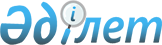 О снятии ограничительных мероприятий в населенном пункте "Есим" Ойшиликского сельского округа Тарбагатайского районаПостановление акимата Тарбагатайского района Восточно-Казахстанской области от 30 декабря 2015 года N 722      Примечание РЦПИ.

      В тексте документа сохранена пунктуация и орфография оригинала.

      В соответствии с подпунктом 10) пункта 2 статьи 10 Закона Республики Казахстан от 10 июля 2002 года "О ветеринарии", подпунктом 18) пункта 1 статьи 31 Закона Республики Казахстан от 23 января 2001 года "О местном государственном управлении и самоуправлении в Республике Казахстан", и на основании представления главного государственного ветеринарно-санитарного инспектора Тарбагатайского района от 16 ноября 2015 года № 658 акимат Тарбагатайского района ПОСТАНОВЛЯЕТ:

      1. Снять ограничительные мероприятия в населенном пункте "Есим" Ойшиликского сельского округа Тарбагатайского района.

      2. Признать утратившим силу постановления акимата Тарбагатайского района № 372 от 08 августа 2014 года "Об установлении ограничительных меропрятий в населенном пункте "Есим" Ойшиликского сельского округа Тарбагатайского района" (зарегистрировано в реестре государственной регистрации нормативных правовых актов № 3497).

      3. Контроль за исполнением настоящего постановления возложить на заместителя акима района Жакаева С.

      4. Настоящее постановление вступает в силу и вводится в действие со дня подписания.


					© 2012. РГП на ПХВ «Институт законодательства и правовой информации Республики Казахстан» Министерства юстиции Республики Казахстан
				
      Аким района 

Д. Оразбаев

      СОГЛАСОВАНО:

      Руководитель Тарбагатайской

      районной территориальной

      инспекции Комитета

      ветеринарного контроля и надзора

      Министерства сельского хозяйства

      Республики Казахстан

 Б. Кажыкенов

      "30" декабря 2015 года 

      Руководитель Республиканского

      государственного учреждения 

      "Тарбагатайское районное уравление

      по защите прав потребителей

      Департамента по защите прав потребителей

      ВКО Комитета по защите прав

      потребителей Министерства национальной

      экономики Республики Казахстан" 

Д. Харина

      "30" декабря 2015 года 
